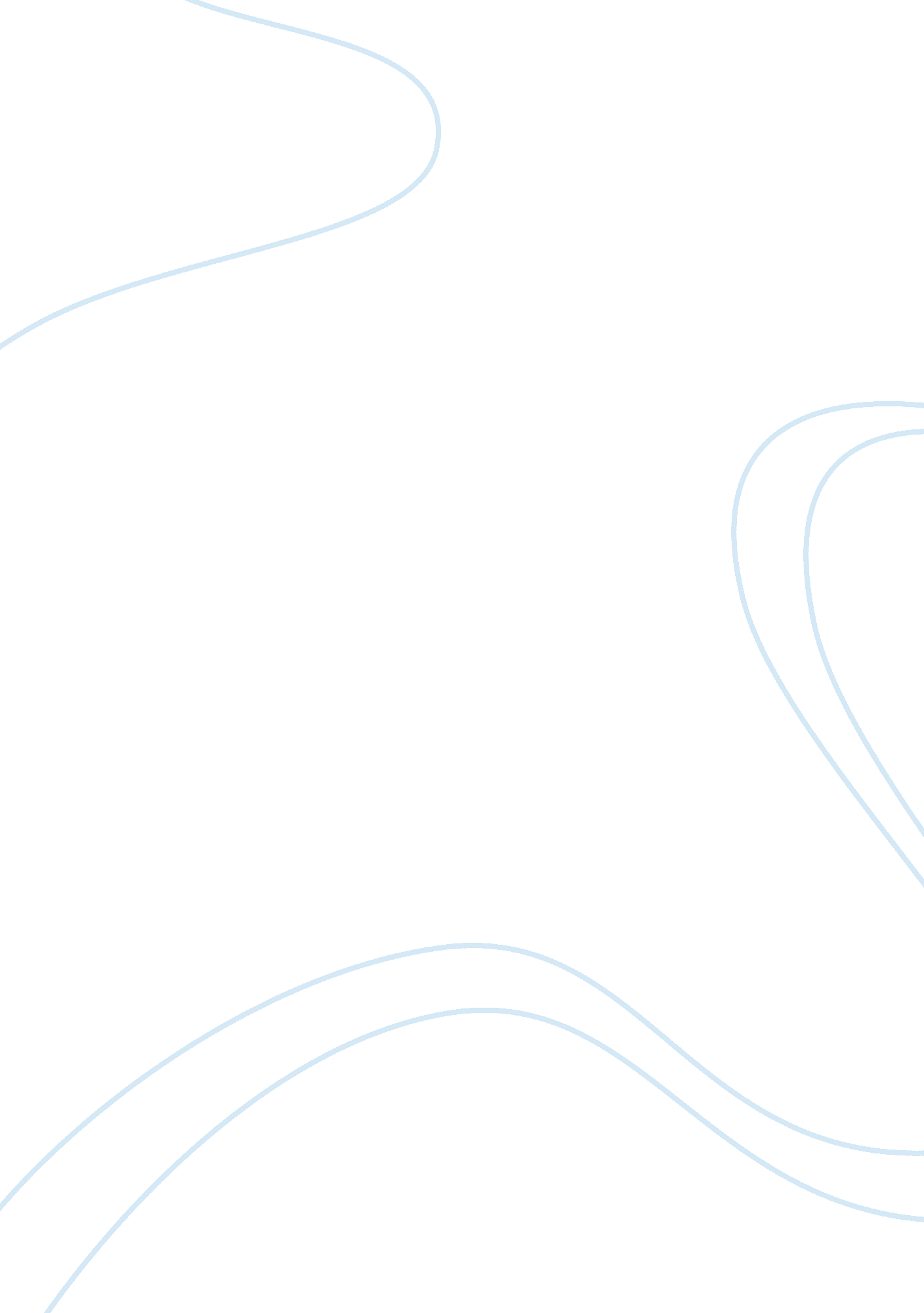 Global warmingLiterature, Russian Literature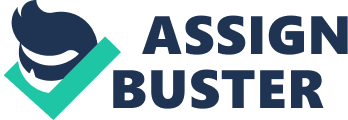 Global Warming Global Warming is the phenomena arising from the heating up of the temperature of the earth. This happens when greenhouse gases like carbon dioxide, methane, nitrous oxide and water vapor traps the heat from the sun into the earth’s atmosphere (http://library. thinkquest. org). 
The heating up of the earth’s atmosphere will cause the sea level to rise as glaciers, permafrost and sea ice as begins to thaw. Global warming or climate change has been attributed to be one of the causes of shifting extreme weather pattern that cause heat waves, droughts, excessive rainfall and changes in crop harvests. And as the temperature in our waters heats-up, it harms and kills the algae which serve as food to other living organism in the ocean. When that happens, it inadvertently destroys the ecosystem and balance in the ocean. 
Carbon dioxide emission from our use of fossil fuels like gas, oil and coal has been the primary culprit of global warming as it traps heat to remain in our atmosphere that makes it warmer. Much of carbon dioxide emission comes from our energy use ranging from the electricity that lights our houses to the to the carbon emission of our cars and industrial plants. Fossil fuel has been the primary source of energy as it is cheap and constitutes 85% of the world’s primary energy source. 
A very significant portion of the greenhouse gas emission in the atmosphere comes from the developing countries. As they are trying to develop their economy and improve their living condition, the construction of industrial plants, warehouses, offices and other implements of production and development consumes unusual amount of energy that contributes to global warming (http://www. globalwarming. org). 
Such, this comes to fore the debate of whether it will be appropriate to de-carbonize the source of energy considering its greenhouse emission in the atmosphere. Such measure is debated and at odds with the energy requirement of the world especially with the developmental efforts of developing countries that needs tremendous amount of energy. For decarbonizing energy source will make energy expensive and will take toll on the growth of developing countries. Such, it is often argued that the measure of decarbonizing energy source is anti-poor as it stunts the efforts of developing countries to improve its living condition. 
But everybody agrees that the environment has to be protected and that the continuous warming of our atmosphere will have a serious consequence on the environment; weather pattern changes, agricultural yields become unpredictable and disrupt the ecosystem of our waters. Yet, this has to be balanced with the energy needs of developing countries. For any serious effort to reduce greenhouse emission requires the cooperation and commitment of everybody to make it workable. It cannot be a unilateral effort as everybody has the same atmosphere. 
Such, the issue is not really on the resistance of decarbonizing energy. It is the cost associated with decarbonizing energy that is often argued against as it hinders the development efforts of growing countries. For what use will be a cleaner and cooler atmosphere to a country that is mired in poverty? If only countries and people can only agree to a set of common and doable action to at least reduce our greenhouse emission and to make clean energy a part of our developmental efforts, we will achieve a progress that does not only lift human living condition but also an at atmosphere and environment that is suitable for a habitable living condition. 
REFERENCES: 
http://library. thinkquest. org/CR0215471/global_warming. htm 
http://www. globalwarming. org/category/global-warming-101/ 